Booking TEL +39 06 45 67 75 32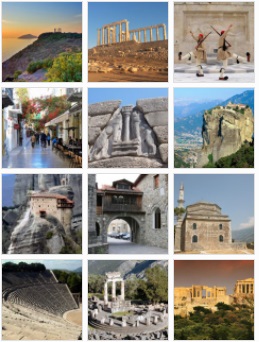 info@evasionicral.com - www.evasionicral.com Tour Grecia classica con Meteore e SunionPARTENZE GARANTITE  20,27 Aprile – 11,18,25 Maggio – 1,15,29 Giugno – 12,19,26 Luglio – 2,9,16,23 Agosto – 6,13,20,27 Settembre – 5 Ottobre 20198 giorni / 7 nottiQUOTA DI PARTECIPAZIONE € 855,00Per persona in camera doppia1° giorno • arrivo ad Atene *CenaArrivo ad Atene e trasferimento libero in hotel. Incontro con il resto del gruppo alle ore 20:00 in hotel per la cena. Pernottamento.2° giorno • Atene *Prima colazione e CenaDopo la prima colazione, visita della capitale greca. L’itinerario inizia dall’Acropoli, per visitare uno dei complessi archeologici più noti al mondo. Si ammirerà, quindi, il Partenone, l’Eretto, il tempio di Atena Nike e l’Odeon di erode Attico. Visita, poi, del Nuovo Museo dell’Acropoli, risultato della perfetta compenetrazione tra un progetto architettonico moderno e l’antichità. Proseguimento della visita passando per la Piazza Syntagma, con la tomba del Milite Ignoto, il Parlamento e via Panepistemiou, con i palazzi neoclassici dell’Accademia, dell’Università e della Biblioteca Nazionale. Si percorreranno anche: la piazza Omonia, via Stadiou e via Erode Attico, dove ha sede il palazzo presidenziale, con le famose guardie dette “Euzones”. Si arriverà, poi, fino allo stadio “Panatinaico”, dove nel 1896 si tennero le prime Olimpiadi dell’era moderna. Altre tappe della visita: il tempio di Giove Olympico, l’arco di Adriano ed il palazzo delle esposizioni di Zappion, immerso all’interno dei giardini reali. Pomeriggio a disposizione per proseguire da soli la visita. Cena e pernottamento in hotel.3° giorno • Atene / Epidauro / Nauplia / Micene / Olympia prima colazione • cenaDopo la prima colazione, ritrovo del gruppo e partenza alle ore 8:00 per raggiungere il Canale di Corinto, percorrendo la strada costiera, dove si farà una breve sosta. Proseguimento in direzione di Epidauro per la visita dell’omonimo teatro, famoso per la sua acustica perfetta. Si raggiunge poi Nauplia, la prima capitale della Grecia moderna, dove si effettuerà una breve sosta fotografica. Nel pomeriggio arrivo a Micene, per la visita del sito archeologico, con la Porta dei Leoni e le Tombe Reali.Proseguimento, quindi, in direzione di Olympia, attraversando la zona centrale del Peloponneso e le città di Tripoli e Megalopoli. Arrivo e sistemazione in hotel. Cena e pernottamento.4° giorno • Olympia / Ioannina (Epiro) prima colazione • cenaPrima colazione. In mattinata, visita del sito archeologico di Olympia, del Santuario di Zeus, dello stadio e del locale museo archeologico. Partenza in pullman verso nord attraversando il Golfo di Corinto con il nuovo ponte, un’importante opera d’ingegneria moderna. Sosta lungo il percorso per pranzo libero. Nel pomeriggio si entrerà nelle terre dell’antico Epiro, regno famoso e importante dell’epoca classica quanto il suo Re Pirro. Arrivati a Ioannina, si effettuerà una breve passeggiata visitando la fortezza che ha rappresentato un importante bastione difensivo durante la lunga occupazione Ottomana. Cena e pernottamento.5° giorno •  Ioannina / Metsovo / Kalambaka – Meteora prima colazione • cenaPrima colazione. Partenza con una breve sosta lungo il percorso a Metsovo, un caratteristico paese di montagna dal quale si gode un bellissimo panorama. Arrivo a Kalambaka e visita dei famosi Monasteri delle Meteore, esempi eccezionali di arte bizantina, risalenti al XIV secolo, la cui posizione sulle rocce li rende un posto unico al mondo, e dove tuttora si celebrano riti religiosi ortodossi. Pranzo libero. Nella giornata si visiteranno 2 monasteri. Cena e pernottamento.
Nota: Per la visita dei Monasteri delle Meteore si consiglia un abbigliamento adeguato: non sono ammessi vestiti scollati, pantaloncini e minigonne. Alle signore suggeriamo di indossare la gonna e agli uomini pantaloni lunghi.6° giorno • Kalambaka / Delfi prima colazione • cenaPrima colazione. Partenza per Delfi attraverso Trikala, Lamia ed il passo delle Termopili, che fu teatro della famosa battaglia (breve sosta per vedere il Monumento a Leonida). Arrivo a Delfi, tempo a disposizione. Pranzo libero. Nel pomeriggio visita del sito e del museo archeologico di Delfi. Il suo sacro oracolo è stato consultato da tutti i “grandi” del mondo classico per più di 7 secoli per ogni importante decisione. Cena e Pernottamento.7° giorno • Delfi / Capo Sunion / Atene prima colazione • cenaPrima colazione. Partenza per la costa vicino a Capo Sunion, pranzo libero e visita al sito archeologico del Tempio di Poseidone, il dio del mare. Questo punto strategico gode di una spettacolare vista sul mare. Rientro ad Atene. Cena e pernottamento.8° giorno • Atene e termine del tour prima colazione Prima colazione in hotel. Fine dei nostri servizi.
